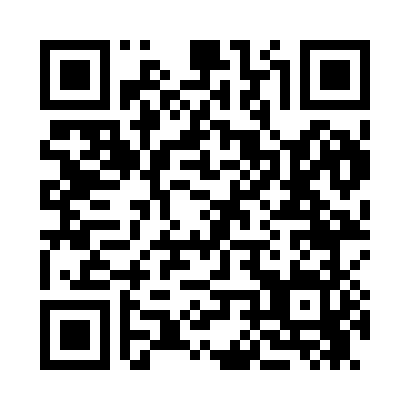 Prayer times for Shott, Missouri, USAMon 1 Jul 2024 - Wed 31 Jul 2024High Latitude Method: Angle Based RulePrayer Calculation Method: Islamic Society of North AmericaAsar Calculation Method: ShafiPrayer times provided by https://www.salahtimes.comDateDayFajrSunriseDhuhrAsrMaghribIsha1Mon4:125:491:195:178:4810:252Tue4:135:501:195:188:4810:253Wed4:135:501:195:188:4710:244Thu4:145:511:195:188:4710:245Fri4:155:521:195:188:4710:236Sat4:165:521:205:188:4710:237Sun4:175:531:205:188:4610:228Mon4:185:531:205:188:4610:229Tue4:195:541:205:188:4610:2110Wed4:205:551:205:188:4510:2011Thu4:215:561:205:188:4510:2012Fri4:225:561:205:188:4410:1913Sat4:235:571:215:188:4410:1814Sun4:245:581:215:188:4310:1715Mon4:255:591:215:188:4310:1616Tue4:265:591:215:188:4210:1517Wed4:276:001:215:188:4110:1418Thu4:286:011:215:188:4110:1319Fri4:296:021:215:188:4010:1220Sat4:316:031:215:188:3910:1121Sun4:326:031:215:178:3810:1022Mon4:336:041:215:178:3810:0923Tue4:346:051:215:178:3710:0824Wed4:356:061:215:178:3610:0625Thu4:376:071:215:178:3510:0526Fri4:386:081:215:168:3410:0427Sat4:396:091:215:168:3310:0228Sun4:406:101:215:168:3210:0129Mon4:426:101:215:168:3110:0030Tue4:436:111:215:158:309:5831Wed4:446:121:215:158:299:57